Powiatowe Centrum Pomocy Rodzinie w Bolesławcu informuje o uruchomieniu przez Państwowy Funduszu Rehabilitacji Osób Niepełnosprawnych dwóch nowych programów „Dostępne Mieszkanie” oraz „Mieszkanie dla absolwenta” w ramach rządowego pakietu „Samodzielność-Aktywność- Mobilność!”.Celem obu Programów jest wzrost niezależności oraz ułatwianie aktywności zawodowej i społecznej osób z niepełnosprawnością.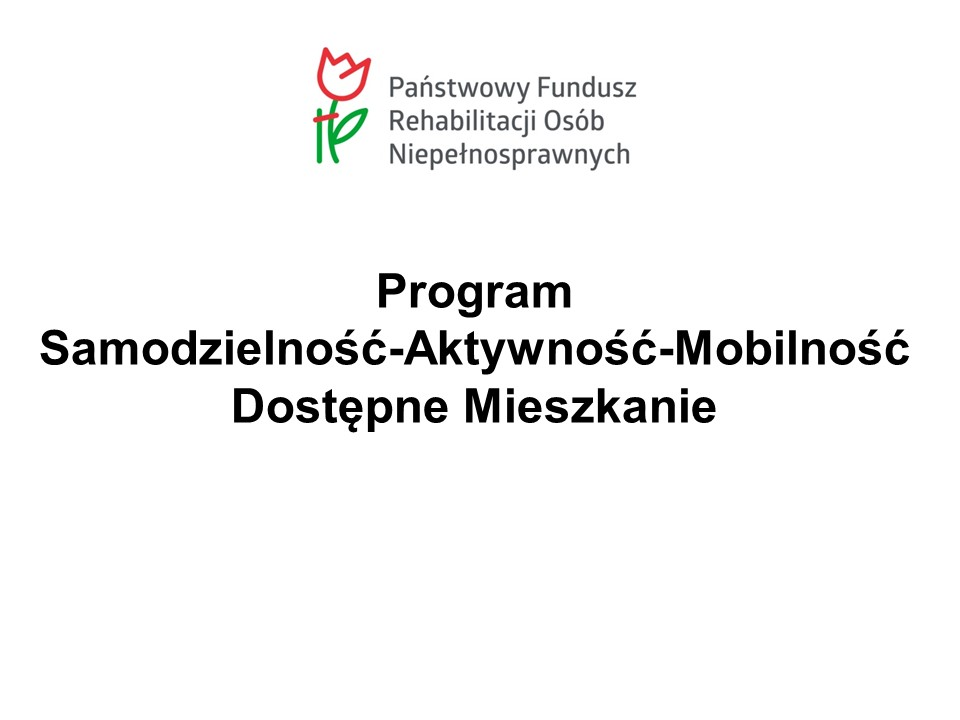 I. „Dostępne Mieszkanie”Jeśli posiadasz orzeczenie o niepełnosprawności w stopniu znacznym lub orzeczenie traktowane na równi z orzeczeniem o znacznym stopniu niepełnosprawności, z tytułu niepełnosprawności narządu ruchu uniemożliwiającej poruszanie się bez użycia wózka i dysponujesz tytułem prawnym do lokalu na mocy prawa własności lub spółdzielczego własnościowego prawa do lokalu w którym występują bariery architektoniczne uniemożliwiające samodzielne wyjście na zewnątrz na poziom zero skorzystaj z programu „Dostępne Mieszkanie”.Dofinansowanie zakłada dopłatę do zakupu mieszkania pozbawionego barier architektonicznych dla osoby niepełnosprawnej. Wysokość dofinansowania dla osoby niepełnosprawnej tj. właściciela lokalu nie może przekroczyć różnicy pomiędzy ceną mieszkania nabywanego i sprzedawanego. Program zakłada, iż dopłata nie może być jednak większa niż równowartość iloczynu 15 m2, w wysokości określonej przez PFRON.Szczegóły dotyczące Programu dostępne są na stronie PFRON:https://www.pfron.org.pl/o-funduszu/programy-i-zadania-pfron/programy-i-zadania-real/dostepne-mieszkanie/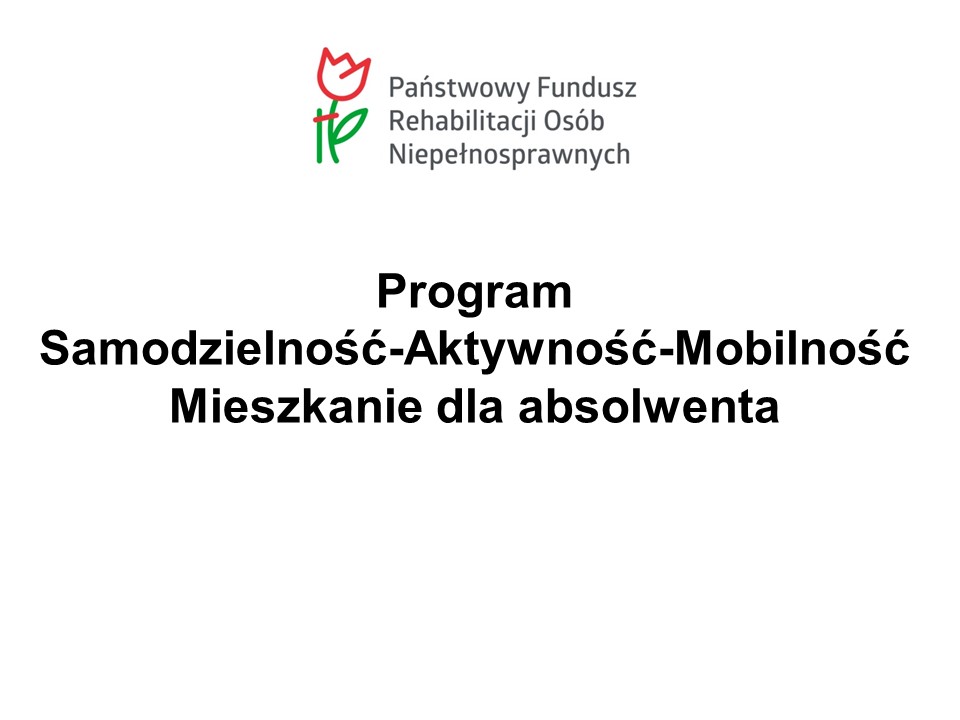 II. „Mieszkanie dla absolwenta”Jeśli posiadasz orzeczenie o znacznym stopniu niepełnosprawności lub umiarkowany z tytułu narządu słuchu (lub orzeczenie równoważne) i w ciągu ostatnich trzech latach ukończyłeś naukę program „Mieszkanie dla absolwent” może dać Ci szansę na wzrost niezależności i ułatwienie aktywności zawodowej i społecznej. Przedmiotem dofinansowania mogą być koszty dotyczące wynajmu lokalu mieszkalnego przez osoby spełniające kryteria uczestnictwa w Programie, w wysokości określonej przez PFRON przez okres 36 miesięcy.Warunkiem skorzystania z Programów jest spełnienie łącznie wszystkich kryteriów określonych przez Państwowy Fundusz Rehabilitacji Osób Niepełnosprawnych.Szczegóły dotyczące Programu dostępne są na stronie PFRON:https://www.pfron.org.pl/o-funduszu/programy-i-zadania-pfron/programy-i-zadania-real/mieszkanie-dla-absolwenta/Wszystkie osoby niepełnosprawne zainteresowane skorzystaniem z nowej formy wsparcia mogą uzyskać szczegółowe informacje dotyczące Programów w tutejszym Centrum w każdym dniu tygodnia tj. od poniedziałku do piątku w godzinach od 7.30 do 15.30 pod numerem tel. 75/ 612 17 81 